(附件一)桃園市110年度推動智慧教育教師增能實施計畫到校輔導申請表本文件請核章後，掃瞄後以電子郵件寄送至大竹國小（tyc123@gmail.com）。(附件二)桃園市110年度推動智慧教育教師增能實施計畫 成果冊註：1、完成後請將本word檔以電子郵件寄送大竹國小（tyc123@gmail.com）。2、研習簽到表請掃瞄後一併以電子件寄送。學校名稱桃園市      區      國民    學桃園市      區      國民    學承辦人姓名：                職稱：               姓名：                職稱：               聯絡電話(03)      -             分機       (03)      -             分機       電子郵件到校輔導需求時間第1順位時間110年   月   日(   )   午   時至   時到校輔導需求時間第2順位時間110年   月   日(   )   午   時至   時到校輔導需求時間第3順位時間110年   月   日(   )   午   時至   時全校設備盤點(請打勾)□觸屏：        台□平板：        台校園行動網路環境：□已建置  □未建置□觸屏：        台□平板：        台校園行動網路環境：□已建置  □未建置到校輔導需求說明備註承辦人主任校長學校○○國○活動日期110年○月○日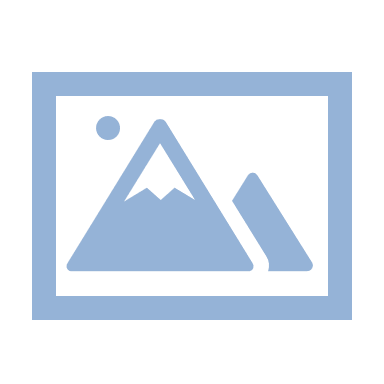 活動內容說明○○○活動內容說明○○○活動內容說明○○○活動內容說明○○○